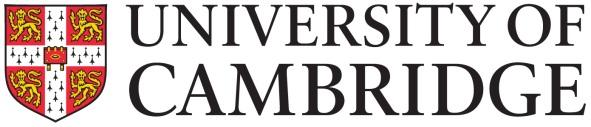 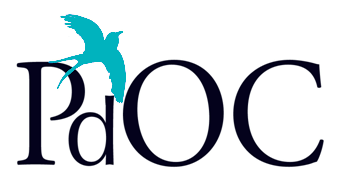 The Postdocs of Cambridge (PdOC) Societywww.pdoc.cam.ac.uk
NOMINATION FORMElection to PdOC Society Committee Please return to PdOC Secretary secretary@pdoc.cam.ac.uk  * Your nomination needs to be proposed and seconded by another postdoc working in University of Cambridge, Cambridge College or University Partner InstituteName:  Department Name: Department Address: Telephone No: @cam (or Partner Institution) email address: Committee role: Brief Summary of Skills/Experience you could offer the PdOC society:
(200 words max)
The information provided in this section will be published on the PdOC website.Signed:	                                    Date: Proposed by*:	             Telephone No:Department: @cam email Seconded by*:                    Telephone No:Department: @cam email 